GATTINONI ROMA1231978,09 €961.937,10 €IMAGEARTICLEDESCRIPTION35363738394041QTYRRPTOT RRP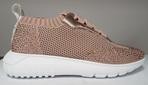 PENAI1029WKD432Aralia Woman Sport Shoe Stretch/Laminated PU Pink/Rose Gold11289,90 €179,80 €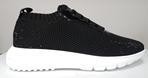 PENAI1029WKP000Aralia Woman Sport Shoe Stretch/Patent PU Black2114889,90 €719,20 €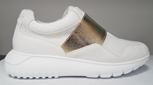 PENAI1030WFA800Aralia Woman Sport Shoe Mesh/Calf PU White249422179,90 €1.677,90 €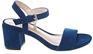 PENAL0630WMA211Woman Sandal Microfiber Dark Blue1533221664,90 €1.038,40 €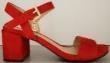 PENAL0630WMA400Woman Sandal Microfiber Red1164,90 €64,90 €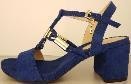 PENAL0631WMA211Woman Sandal Microfiber Dark Blue1169,90 €69,90 €PENAL0631WMA302Woman Sandal Microfiber Mustard1169,90 €69,90 €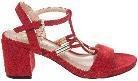 PENAL0631WMA400Woman Sandal Microfiber Red2269,90 €139,80 €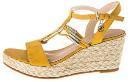 PENAM0679WMA302Woman Shoe Wedge Microfiber Mustard2269,90 €139,80 €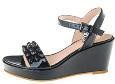 PENAM0681WPA000Woman Shoe Wedge Patent PU Black1169,90 €69,90 €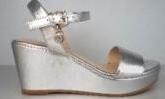 PENAM0737WLA902Woman Shoe Wedge Metallic Silver1169,90 €69,90 €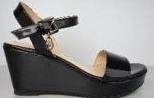 PENAM0737WPA000Woman Shoe Wedge Patent PU Black211499,90 €399,60 €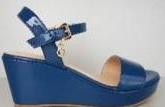 PENAM0737WPA211Woman Shoe Wedge Patent PU Dark Blue2623311349799,90 €9.690,30 €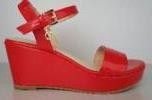 PENAM0737WPA400Woman Shoe Wedge Patent PU Red2712899,90 €2.797,20 €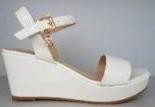 PENAM0737WPA800Woman Shoe Wedge Patent PU White84421899,90 €1.798,20 €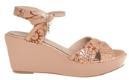 PENAM0834WPD505WOMAN SANDAL Patent PU Embossed Sand11269,90 €139,80 €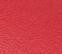 PENAM0837WCA400WOMAN SANDAL Calf PU Red918262410849974,90 €7.415,10 €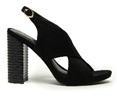 PENAR0980WMA000Aster Woman Sandal Microfiber Black14232221679,90 €1.278,40 €PENAR0980WMA515Aster Woman Sandal Microfiber Nude21121779,90 €559,30 €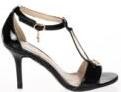 PENAU0320WPA000Woman Shoe Sandal Patent PU Black2269,90 €139,80 €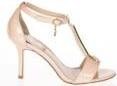 PENAU0320WPA424Woman Shoe Sandal Patent PU Light Rose11269,90 €139,80 €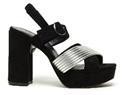 PENBM0995WKS022Bluma Woman Sandal Platea Laminated PU/Microfiber Black/Silver411171814717285,90 €6.184,80 €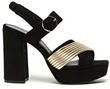 PENBM0995WKS048Bluma Woman Sandal Platea Laminated PU/Microfiber Black/Lt Gold223211085,90 €859,00 €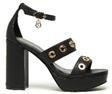 PENBM0996WCA000Bluma Woman Sandal Platea Calf PU Black12243211589,90 €1.348,50 €PENBM0996WCA800Bluma Woman Sandal Platea Calf PU White41317201477589,90 €6.742,50 €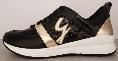 PENBR0727WGL020Woman Sport Shoe Glitter Black/Gold1169,90 €69,90 €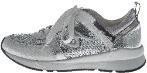 PENBR0727WGL913Woman Sport Shoe Glitter Silver/Pewter1169,90 €69,90 €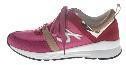 PENBR0727WIM601Woman Sport Shoe Nylon/Microfiber Fuchsia11269,90 €139,80 €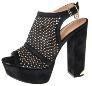 PENCC0664WNA000Woman Sandal Nubuck PU Black11279,90 €159,80 €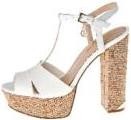 PENCC0668WCA802Woman Sandal Calf PU Off White1174,90 €74,90 €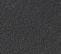 PENCC0842WCA000Woman Sandal Calf PU Black414151024574,90 €3.370,50 €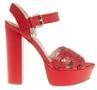 PENCC0842WCA400WOMAN SANDAL Calf PU Red5101293674,90 €2.696,40 €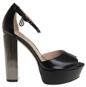 PENCC0844WLL000WOMAN SANDAL Laminated PU Black1174,90 €74,90 €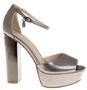 PENCC0844WLL105WOMAN SANDAL Laminated PU Pewter1174,90 €74,90 €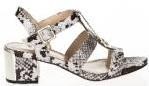 PENCL0228WBA106Woman Sandal Printed Calf PU Stone1169,90 €69,90 €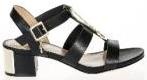 PENCL0228WCA000Woman Sandal Calf PU Black11269,90 €139,80 €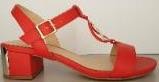 PENCL0622WCA400WOMAN SANDAL Calf PU Red1169,90 €69,90 €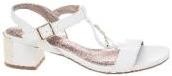 PENCL0622WCA800WOMAN SANDAL Calf PU White1169,90 €69,90 €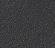 PENCL0830WCA000Woman Sandal Calf PU Black3121283569,90 €2.446,50 €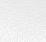 PENCL0830WCA800WOMAN SANDAL Calf PU White1169,90 €69,90 €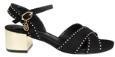 PENCL0830WMA000Woman Sandal Microfiber Black1174,90 €74,90 €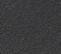 PENCL0832WCA000Woman Sandal Calf PU Black66121569,90 €1.048,50 €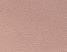 PENCL0832WCA418WOMAN SANDAL Calf PU Powder381917935969,90 €4.124,10 €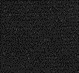 PENCL0832WMA000Woman Sandal Microfiber Black312674,90 €449,40 €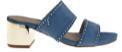 PENCL0832WMA214WOMAN SANDAL Microfiber Denim1121574,90 €374,50 €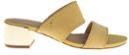 PENCL0832WMA300WOMAN SANDAL Microfiber Yellow1444311774,90 €1.273,30 €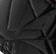 PENCL0832WPD000WOMAN SANDAL Patent PU Embossed Black1169,90 €69,90 €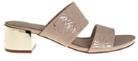 PENCL0832WPD505WOMAN SANDAL Patent PU Embossed Sand1410139815569,90 €3.844,50 €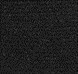 PENCL0833WMA000Woman Sandal Microfiber Black19152642141613274,90 €9.886,80 €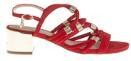 PENCL0833WMA400Woman Sandal Microfiber Red1286356592623374,90 €17.451,70 €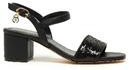 PENCL0976WCC000Clio Woman Sandal Calf PU/ Paillettes Black12221869,90 €559,20 €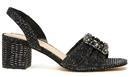 PENCL0979WTX000Clio Woman Sandal Lurex Black111379,90 €239,70 €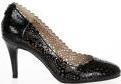 PENCN0294WPA000Woman Shoe Décolleté Patent PU Black5151813141258269,90 €5.731,80 €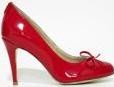 PENCN0297WPA400Woman Shoe Décolleté Patent PU Red24262812564,90 €1.622,50 €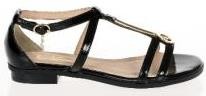 PENCO0311WPA000Woman Flat Sandal Patent PU Black1149,90 €49,90 €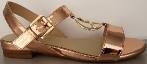 PENCR0619WLA900Woman Flat Sandal Metallic Gold11254,90 €109,80 €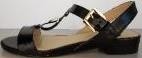 PENCR0619WPA000Woman Flat Sandal Patent PU Black11254,90 €109,80 €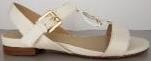 PENCR0619WPA800Woman Flat Sandal Patent PU White111354,90 €164,70 €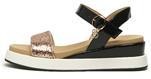 PENCV0997WPL046Clivia Woman Sandal Patent PU/Paillettes Black/Rose Gold1179,90 €79,90 €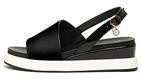 PENCV0998WCA000Clivia Woman Sandal Calf PU Black121479,90 €319,60 €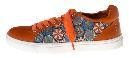 PENCY0720WCB301Woman Sport Shoe Calf PU/ Ptd Calf PU Orange69219214864,90 €3.115,20 €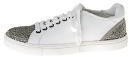 PENCY0720WCM800Woman Sport Shoe Calf PU/Microfiber White2111112814564,90 €2.920,50 €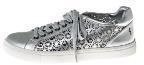 PENCY0720WLA902Woman Sport Shoe Metallic Silver223221164,90 €713,90 €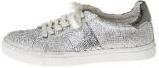 PENCY0723WBT800Woman Sport Shoe Calf PU/Fabric White11264,90 €129,80 €PENCY0723WCT810Woman Sport Shoe Calf PU/ Fabric White/Blue111364,90 €194,70 €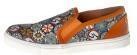 PENCY0725WCB301Woman Sport Shoe Calf PU/ Ptd Calf PU Orange516202620619464,90 €6.100,60 €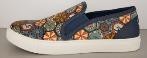 PENCY0725WCBM14Woman Sport Shoe Calf PU/ Ptd Calf PU Multi/Navy23441364,90 €843,70 €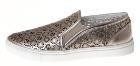 PENCY0725WLA422Woman Sport Shoe Metallic Rose11436242920813264,90 €8.566,80 €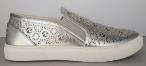 PENCY0725WLA902Woman Sport Shoe Metallic Silver6610363164,90 €2.011,90 €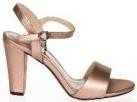 PENCZ0316WLA107Woman Shoe Sandal Gun Metal1169,90 €69,90 €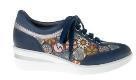 PENDE0731WBCM14Woman Sport Shoe Ptd Calf PU/ Calf PU Multi/Navy1164,90 €64,90 €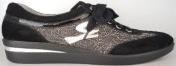 PENDE0731WEM000Woman Sport Shoe Lace/Microfiber Black876723064,90 €1.947,00 €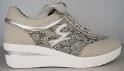 PENDE0731WEM100Woman Sport Shoe Lace/Microfiber Grey1164,90 €64,90 €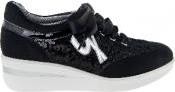 PENDE0731WGM000Woman Sport Shoe Glitter/Metallic Black249632464,90 €1.557,60 €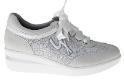 PENDE0731WGM800Woman Sport Shoe Glitter/Metallic White1164,90 €64,90 €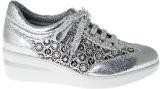 PENDE0731WLA902Woman Sport Shoe Metallic PU Silver31011111124864,90 €3.115,20 €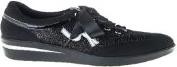 PENDE0731WTM000Woman Sport Shoe Fabric/Microfiber Black5279984064,90 €2.596,00 €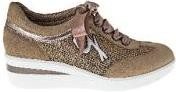 PENDE0731WTM416Woman Sport Shoe Fabric/Microfiber Pink41328302714512164,90 €7.852,90 €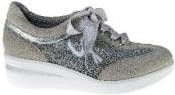 PENDE0731WTM908Woman Sport Shoe Fabric/Microfiber Silver/Light Grey11776112464,90 €1.557,60 €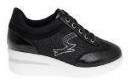 PENDE0884WGK000WOMAN SHOE Black24133825191713669,90 €9.506,40 €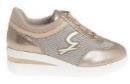 PENDE0884WGK904WOMAN SHOE Light Gold10272823119969,90 €6.920,10 €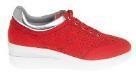 PENDE0884WRL469WOMAN SHOE Suede/Laminated Red/ Silver941373369,90 €2.306,70 €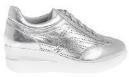 PENDE0884WRL902WOMAN SHOE Suede/Laminated Silver327058642825269,90 €17.614,80 €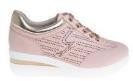 PENDE0884WRLP74WOMAN SHOE Suede/Laminated Pink/ Lt Gold121099223569,90 €2.446,50 €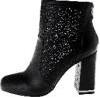 PENDL0611WCA000Woman Ankle Boot Calf PU Black1189,90 €89,90 €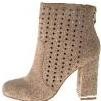 PENDL0611WMA502Woman Ankle Boot Microfiber Beige111389,90 €269,70 €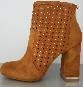 PENDL0611WMA504Woman Ankle Boot Microfiber Leather1189,90 €89,90 €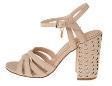 PENED0639WML530Woman Sandal Laminated Microfiber Beige/Lt Gold121474,90 €299,60 €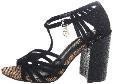 PENED0640WMC000Woman Sandal Microfiber/Calf PU Black11274,90 €149,80 €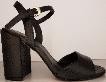 PENED0641WBA000Woman Sandal Printed Calf PU Black11269,90 €139,80 €PENED0641WBA422Woman Sandal Printed Calf PU Rose11269,90 €139,80 €PENED0641WBA701Woman Sandal Printed Calf PU Musk21369,90 €209,70 €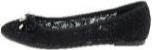 PENGE0343WEA000Woman Ballerina Lace Black1145,90 €45,90 €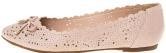 PENGE0344WCA424Woman Ballerina Calf PU Light Rose462742349,90 €1.147,70 €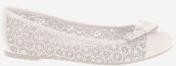 PENGE0593WCA000Woman Ballerina Calf PU Black815191086054,90 €3.294,00 €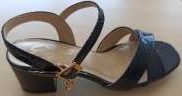 PENGM0889WAK000WOMAN SANDAL Snake PU Black167094110493234459,90 €20.605,60 €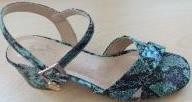 PENGM0889WAK200WOMAN SANDAL Snake PU Blue7546466263322359,90 €13.357,70 €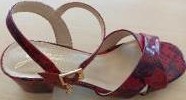 PENGM0889WAK400WOMAN SANDAL Snake PU Red726341697410359,90 €6.169,70 €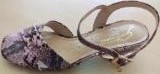 PENGM0889WAK416WOMAN SANDAL Snake PU Pink62014315869059,90 €5.391,00 €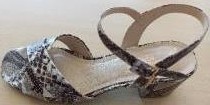 PENGM0889WAK505WOMAN SANDAL Snake PU Sand51616197557359,90 €4.372,70 €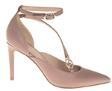 PENHE0848WCA418WOMAN SHOE Calf PU Powder1122674,90 €449,40 €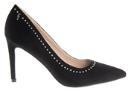 PENHE0849WMA000WOMAN SHOE Microfiber Black8925222869,90 €1.957,20 €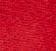 PENHE0849WMA400WOMAN SHOE Microfiber Red15676212869,90 €1.957,20 €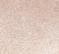 PENHE0849WMA505WOMAN SHOE Microfiber Sand11269,90 €139,80 €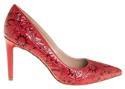 PENHE0849WPD400WOMAN SHOE Patent PU Embossed Red121469,90 €279,60 €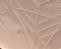 PENHE0849WPD505WOMAN SHOE Patent PU Embossed Sand1169,90 €69,90 €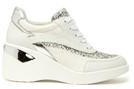 PENHY1014WCM800Hoya Woman Sport Shoe Calf PU/Microfiber White2314422922413479,90 €10.706,60 €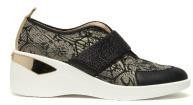 PENHY1015WVN049Hoya Woman Sport Shoe Calf PU/Fabric Theodosia Black/Grey Black1215294061912179,90 €9.667,90 €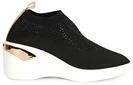 PENHY1016WSK048Hoya Woman Sport Shoe Stretch Knit Black/Lt Gold19886523989,90 €3.506,10 €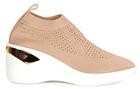 PENHY1016WSK590Hoya Woman Sport Shoe Stretch Knit Nude/Lt Gold3813171175989,90 €5.304,10 €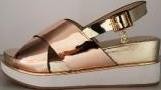 PENJI0698WLA540Woman Sandal Metallic PU Copper/Gold111369,90 €209,70 €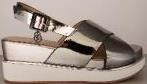 PENJI0698WLA920Woman Sandal Metallic PU Pewter/Silver212569,90 €349,50 €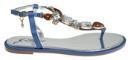 PENJS0859WOA214WOMAN SANDAL Satin Denim2259,90 €119,80 €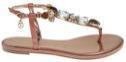 PENJS0859WOA418WOMAN SANDAL Satin Powder265321859,90 €1.078,20 €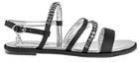 PENJS0860WOA000WOMAN SANDAL Satin Black32139391811113259,90 €7.906,80 €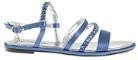 PENJS0860WOA214WOMAN SANDAL Satin Denim311113213159,90 €1.856,90 €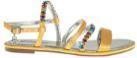 PENJS0860WOA300WOMAN SANDAL Satin Yellow36932159,90 €1.257,90 €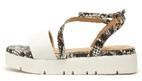 PENKN1000WKU822Kentia Woman Sandal Calf PU/Snake PU White/Multicolor111369,90 €209,70 €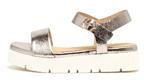 PENKN1001WLL105Kentia Woman Sandal Laminated PU Pewter12369,90 €209,70 €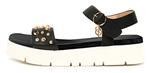 PENKN1002WCA000Kentia Woman Sandal Calf PU Black21379,90 €239,70 €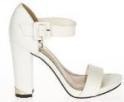 PENKT0231WCA802Woman Sandal Off White1169,90 €69,90 €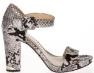 PENKT0231WCB100Woman Sandal Grey1169,90 €69,90 €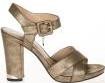 PENKT0232WCA400WOMAN SANDAL Calf PU Red1169,90 €69,90 €PENKT0232WLA900Woman Sandal Metallic PU Gold1169,90 €69,90 €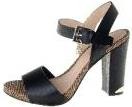 PENKT0646WCA000Woman Sandal Calf PU Black4469,90 €279,60 €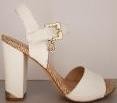 PENKT0646WCA802Woman Sandal Calf PU Off White21369,90 €209,70 €77%15,90 €47,70 €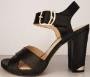 PENKT0647WBC000Woman Sandal Ptd Calf PU/ Calf PU Black1169,90 €69,90 €77%15,90 €15,90 €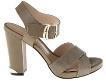 PENKT0647WBC422Woman Sandal Ptd Calf PU/ Calf PU Rose22221969,90 €629,10 €77%15,90 €143,10 €PENKT0647WBC701Woman Sandal Ptd Calf PU/ Calf PU Musk1169,90 €69,90 €77%15,90 €15,90 €PENKT0862WCA000Woman Sandal Calf PU Black1169,90 €69,90 €77%15,90 €15,90 €PENKT0862WCA418WOMAN SANDAL Calf PU Powder131013413269,90 €2.236,80 €77%15,90 €508,80 €PENKT0862WMA000Woman Sandal Microfiber Black1174,90 €74,90 €79%15,90 €15,90 €PENKT0862WPD000WOMAN SANDAL Patent PU Embossed Black13712311869,90 €1.258,20 €77%15,90 €286,20 €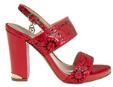 PENKT0862WPD400WOMAN SANDAL Patent PU Embossed Red191920171589869,90 €6.850,20 €77%15,90 €1.558,20 €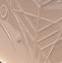 PENKT0862WPD505WOMAN SANDAL Patent PU Embossed Sand1111469,90 €279,60 €77%15,90 €63,60 €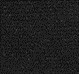 PENKT0863WMA000Woman Sandal Microfiber Black3066483991219574,90 €14.605,50 €79%15,90 €3.100,50 €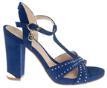 PENKT0863WMA262WOMAN SANDAL Microfiber Deep Blue381483374,90 €2.471,70 €79%15,90 €524,70 €PENKT0863WMA400Woman Sandal Microfiber Red327546531422074,90 €16.478,00 €79%15,90 €3.498,00 €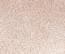 PENKT0863WMA505Woman Sandal Microfiber Sand1441111274,90 €898,80 €79%15,90 €190,80 €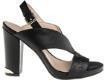 PENKT0864WCA000Woman Sandal Calf PU Black11232974,90 €674,10 €79%15,90 €143,10 €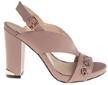 PENKT0864WCA418WOMAN SANDAL Calf PU Powder3232111274,90 €898,80 €79%15,90 €190,80 €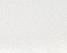 PENKT0864WCA800WOMAN SANDAL Calf PU White15231431974,90 €1.423,10 €79%15,90 €302,10 €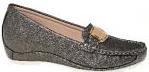 PENLI0716WBA105Woman Shoe Moccasin Printed Calf PU Pewter1149,90 €49,90 €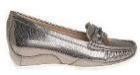 PENLI0885WAK105Woman Shoe Snake PU Pewter3349,90 €149,70 €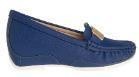 PENLI0885WSF262Woman Shoe Saffiano Deep Blue1149,90 €49,90 €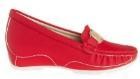 PENLI0885WSF400Woman Shoe Saffiano Red412121881126749,90 €3.343,30 €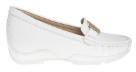 PENLI0885WSF800Woman Shoe Saffiano White1101925121027949,90 €3.942,10 €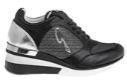 PENLM0876WCX022WOMAN SHOE Calf PU/ Glitter Black/Silver147311669,90 €1.118,40 €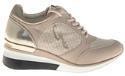 PENLM0876WCXP70WOMAN SHOE Calf PU/ Glitter Lt Gold/Rose44869,90 €559,20 €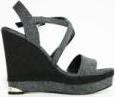 PENMB0261WGA022Woman Shoe Wedge Black/Silver1174,90 €74,90 €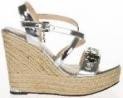 PENMB0261WLA902Woman Shoe Wedge Silver1174,90 €74,90 €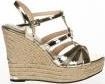 PENMB0263WLA900Woman Shoe Wedge Metallic PU Gold1169,90 €69,90 €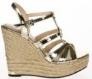 PENMB0263WLA902Woman Shoe Wedge Metallic PU Silver1169,90 €69,90 €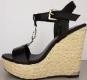 PENMB0683WCA000Woman Shoe Wedge Calf PU Black111374,90 €224,70 €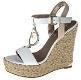 PENMB0683WCA800Woman Shoe Wedge Calf PU White121474,90 €299,60 €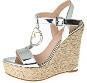 PENMB0683WLA902Woman Shoe Wedge Metallic Silver121474,90 €299,60 €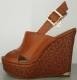 PENMB0684WCA521Woman Shoe Wedge Calf PU Tan111379,90 €239,70 €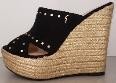 PENMB0684WMA000Woman Shoe Wedge Microfiber Black1174,90 €74,90 €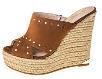 PENMB0684WMA504Woman Shoe Wedge Microfiber Leather1174,90 €74,90 €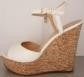 PENMB0688WBL000Woman Shoe Wedge Ptd Calf PU/Metallic Black3369,90 €209,70 €PENMB0897WCA000Woman Sandal Calf PU Black1199,90 €99,90 €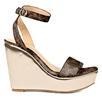 PENMH1007WTN595Mahonia Woman Wedge Shoe Thedosia Print/Lamin.PU Dk Brown/Lt Gold4531279,90 €958,80 €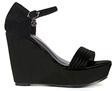 PENMH1009WMA000Mahonia Woman Wedge Shoe Microfiber Black35311279,90 €958,80 €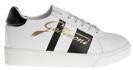 PENML0881WCA817WOMAN SHOE Calf PU White/Black44869,90 €559,20 €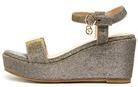 PENMM1005WTX904Malva Woman Wedge Shoe Lurex Light Gold332111069,90 €699,00 €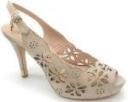 PENMS0366WNA505Woman Shoe Sandal Sand1179,90 €79,90 €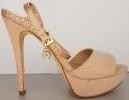 PENMS0672WMA515Woman Sandal Microfiber Nude1174,90 €74,90 €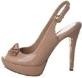 PENMS0673WPA515Woman Sandal Patent PU Nude1174,90 €74,90 €PENMS0675WLA902Woman Sandal Metallic Silver11274,90 €149,80 €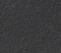 PENNI0865WCA000Woman Sandal Calf PU Black111374,90 €224,70 €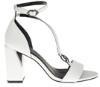 PENNI0865WCA800WOMAN SANDAL Calf PU White3331611774,90 €1.273,30 €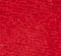 PENNI0867WMA400Woman Sandal Microfiber Red9213013999169,90 €6.360,90 €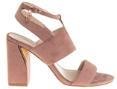 PENNI0867WMA418WOMAN SANDAL Microfiber Powder58712169,90 €1.467,90 €PENPA0749WCR000Woman Flat Sandal Calf PU/Strass Black1154,90 €54,90 €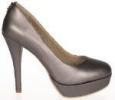 PENPG0303WLA100Woman Shoe Grey220405045351020275,90 €15.331,80 €PENRI0887WMA418WOMAN SANDAL Microfiber Powder56251848,40 €871,20 €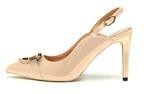 PENSI0960WPA515Scilla Woman Chanel Shoe Patent PU Nude221579,90 €399,50 €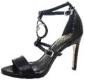 PENSL0652WCA000Woman Sandal Calf PU Black11274,90 €149,80 €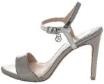 PENSL0655WLA920Woman Sandal Metallic Pewter/Silver1174,90 €74,90 €PENSL0655WTC000Woman Sandal Fabric/Calf PU Black1174,90 €74,90 €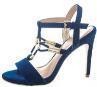 PENSL0656WMA211Woman Sandal Microfiber Dark Blue11274,90 €149,80 €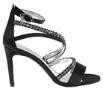 PENVA0871WOA000WOMAN SANDAL Satin Black21379,90 €239,70 €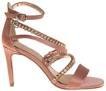 PENVA0871WOA418WOMAN SANDAL Satin Powder9979,90 €719,10 €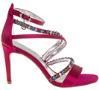 PENVA0871WOA601WOMAN SANDAL Satin Fuchsia3379,90 €239,70 €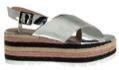 PENVC0872WLA902WOMAN SANDAL Metallic PU Silver11269,90 €139,80 €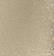 PENVC0874WLA904WOMAN SANDAL Metallic PU Light Gold27431669,90 €1.118,40 €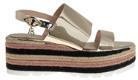 PENVC0874WLL904WOMAN SANDAL Laminated PU Light Gold11269,90 €139,80 €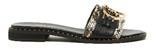 PENZI0974WKU047Zamia Woman Flat Sandal Calf PU/Snake PU Black/Multicolor121469,90 €279,60 €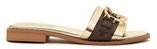 PENZI0974WTN595Zamia Woman Flat Sandal Thedosia Print/Lamin.PU Dk Brown/Lt Gold1222121069,90 €699,00 €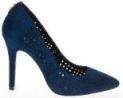 PENZO0356WMD200Woman Shoe Décolleté Lasered Microfiber Blue1159,90 €59,90 €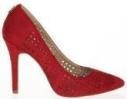 PENZO0356WMD400Woman Shoe Décolleté Lasered Microfiber Red11259,90 €119,80 €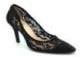 PENZO0358WEM000Woman Shoe Décolleté Black212564,90 €324,50 €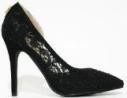 PENZO0359WEM000Woman Shoe Décolleté Black1112564,90 €324,50 €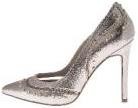 PENZO0603WLT543Woman Shoe Decolletè Laminated Fabric Sand/Blue11269,90 €139,80 €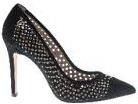 PENZO0606WMA000Woman Shoe Decolletè Microfiber Black11254,90 €109,80 €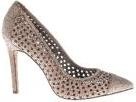 PENZO0606WMA515Woman Shoe Decolletè Microfiber Nude12354,90 €164,70 €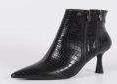 PINAD1047WAD000Aberdeen Woman Ankle Boot Croco Calf PU Black39141412615989,90 €5.304,10 €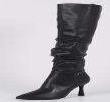 PINAD1048WCA000Aberdeen Woman Boot Calf PU Black15899734299,90 €4.195,80 €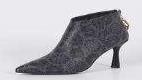 PINAD1050WUD000Aberdeen Woman Ankle Boot Printed PVC Black1515442089,90 €1.798,00 €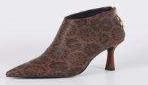 PINAD1050WUDT25Aberdeen Woman Ankle Boot Printed PVC Theodosia Brown1524532089,90 €1.798,00 €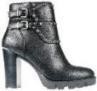 PINBL0491WCA000Woman Ankle Boot Calf PU Black1194,90 €94,90 €PINBL0494WCA211Woman Shoe Decolletè Calf PU Dark Blue2333221579,90 €1.198,50 €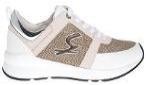 PINBR0810WCX815Woman shoe Calf PU/ Glitter White/Copper2279,90 €159,80 €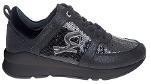 PINBR0810WGX000WOMAN SHOE Black11279,90 €159,80 €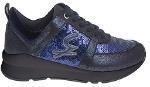 PINBR0810WGX200Woman shoe Blue49911323879,90 €3.036,20 €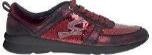 PINBR0810WGX410Woman shoe Bordeaux2624292224911679,90 €9.268,40 €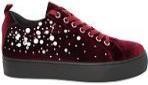 PINCH0813WTV410Woman shoe Velvet Bordeaux2279,90 €159,80 €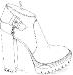 PINCM0914WCA000Carmen Woman Ankle Boot Calf PU Black15141113745579,90 €4.394,50 €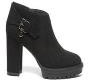 PINCM0914WMA000Carmen Woman Ankle Boot Microfiber Black15242613748979,90 €7.111,10 €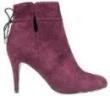 PINCN0556WMA410Woman Anke Boot Microfiber Bordeaux912149115574,90 €4.119,50 €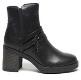 PINCS0908WCA00AChrissy Woman Ankle Boot Calf PU Black259159755279,90 €4.154,80 €PINCS0910WCA000Chrissy Woman Boot Calf PU Black4392552899,90 €2.797,20 €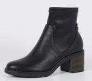 PINCS1085WBN000Chrissy Woman Ankle Boot Tumb.Calf PU/StretchNappa Black122411079,90 €799,00 €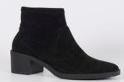 PINCS1085WSA000Chrissy Woman Ankle Boot Suede PU Black121221979,90 €719,10 €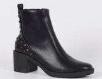 PINCS1087WCA000Chrissy Woman Boot Calf PU Black3465753089,90 €2.697,00 €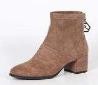 PINDD1063WSA501Dresda Woman Ankle Boot Suede PU Taupe323321379,90 €1.038,70 €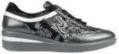 PINDE0550WCD000Woman Sport Shoe Calf PU Embossed/Calf PU Black1164,90 €64,90 €PINDE0550WCG000Woman Sport Shoe Calf PU/Velvet Paillettes Black11264,90 €129,80 €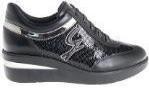 PINDE0808WCC000Woman shoe Calf PU/ Paillettes Black1169,90 €69,90 €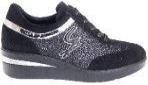 PINDE0808WMG000Woman shoe Microfiber/Glitter Black11269,90 €139,80 €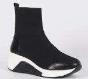 PINDH1129WTC000Delhi Woman Sport Shoes Fabric/Calf PU Black121211889,90 €719,20 €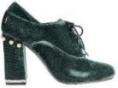 PINDL0423WTV712Woman Ankle Boot Velvet Light Green52844463424118274,90 €13.631,80 €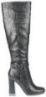 PINDL0428WCA000Woman Long Boot Calf PU Black96751129######3.187,10 €PINDL0431WLC105Woman Ankle Boot Metallic Calf PU Pewter1184,90 €84,90 €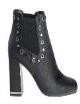 PINDL0774WCA000Woman Ankle Boot Calf PU Black3312221389,90 €1.168,70 €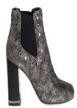 PINDL0774WLA900Woman ankle boot Metallic Gold9957313489,90 €3.056,60 €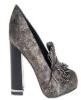 PINDL0776WLA900Woman shoe Metallic Gold41314146515779,90 €4.554,30 €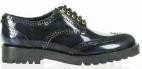 PINDR0124WAA000Woman Shoe Brushed Calf PU Black11274,90 €149,80 €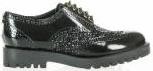 PINDR0124WAG000Woman Shoe Calf PU/Glitter Black11274,90 €149,80 €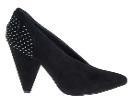 PINDY0788WMA000Woman ankle boot Microfiber Black411221110116969,90 €4.823,10 €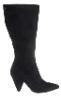 PINDY0789WMA000Woman boot Microfiber Black1010######1.049,00 €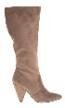 PINDY0789WMA501Woman boot Microfiber Taupe1219126554######5.664,60 €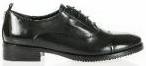 PINEE0216WCA000WOMAN SHOE Calf PU Black8234463870658532368274679,90 €219.405,40 €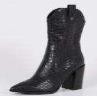 PINEL1053WAD000Elliston Woman Ankle Boot Croco Calf PU Black1781210424499,90 €4.395,60 €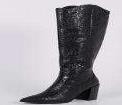 PINEL1055WAD000Elliston Woman Boot Croco Calf PU Black21227######769,30 €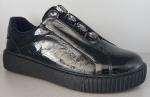 PINFL1117WLO000Flo Woman Sport Shoes Laminated PU/ Calf PU Black1189,90 €89,90 €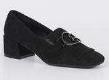 PINGZ1089WSA000Giza Woman Shoes Suede PU Black1446632469,90 €1.677,60 €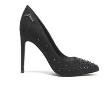 PINHE0930WMA000Heily Woman Pump Microfiber Black1111131796169,90 €4.263,90 €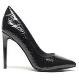 PINHE0930WPA000Heily Woman Pump Patent PU Black2269,90 €139,80 €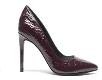 PINHE0930WPA410Heily Woman Pump Patent PU Bordeaux101929181429269,90 €6.430,80 €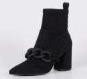 PINHR1039WSA000Harvey Woman Ankle Boot Suede PU Black122321089,90 €899,00 €PINHR1042WSA000Harvey Woman Boot Suede PU Black5789633899,90 €3.796,20 €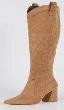 PINHR1042WSA512Harvey Woman Boot Suede PU Camel2612109514599,90 €4.495,50 €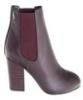 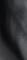 PINJI0755WCA000Woman Ankle Boot Calf PU Black323121184,90 €933,90 €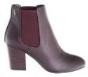 PINJI0755WCA410Woman ankle boot Calf PU Bordeaux2344421984,90 €1.613,10 €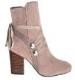 PINJI0756WMC501Woman ankle boot Microfiber/Calf PU Taupe32462212089,90 €1.798,00 €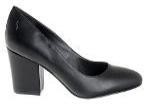 PINJI0757WCA000Woman Ankle Boot Calf PU Black1013187715674,90 €4.194,40 €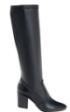 PINJI0758WCA000Woman Ankle Boot Calf PU Black235######549,50 €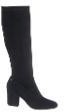 PINJI0758WMA000Woman ankle boot Microfiber Black1199,90 €99,90 €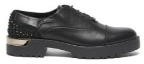 PINJN0901WCA00AJane Woman Shoe Calf PU Black5613813379,90 €2.636,70 €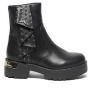 PINJN0902WCA000Jane Woman Ankle Boot Calf PU Black2131789,90 €629,30 €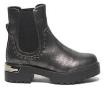 PINJN0903WLL105Jane Woman Ankle Boot Laminated PU Pewter11289,90 €179,80 €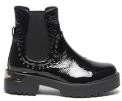 PINJN0903WPA000Jane Woman Ankle Boot Patent PU Black11289,90 €179,80 €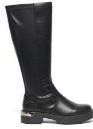 PINJN0906WCA000Jane Woman Boot Calf PU Black112######219,80 €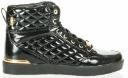 PINJT0110WCA000Woman Sport Shoe Calf PU Black11279,90 €159,80 €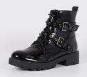 PINJU1094WNK000Juba Woman Ankle Boot Naplak PU Black1221699,90 €599,40 €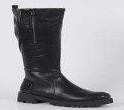 PINJU1096WCA000Juba Woman Boot Calf PU Black2428######879,20 €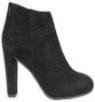 PINKA0413WMA000Woman ankle boot Microfiber Black11274,90 €149,80 €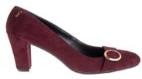 PINKA0767WMA410Woman shoe Microfiber Bordeaux11269,90 €139,80 €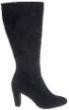 PINKA0768WMA000Woman boot Microfiber Black1199,90 €99,90 €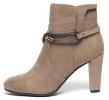 PINKA0923WMA502Karina Woman Ankle Boot Microfiber Beige211479,90 €319,60 €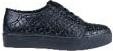 PINKL0543WCD000Woman Sport Shoe Calf PU Embossed/Calf PU Black1169,90 €69,90 €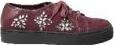 PINKL0543WMA410Woman Sport Shoe Microfiber Bordeaux3369,90 €209,70 €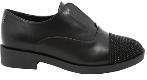 PINKR0805WCM000Woman shoe Calf PU/Microfiber Black2274,90 €149,80 €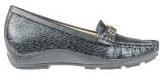 PINLI0591WLA000Woman Shoe Mocassin Metallic Black10213238221613949,90 €6.936,10 €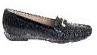 PINLI0824WBP000WOMAN SHOE Black11249,90 €99,80 €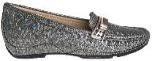 PINLI0824WSP105Woman shoe Pewter1149,90 €49,90 €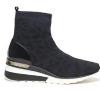 PINLM0936WSK200Alma Woman Sport Shoe Stretch Knit Blue2279,90 €159,80 €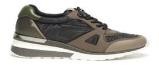 PINLM0937WYC502Alma Woman Sport Shoe Nylon/Calf PU Beige154611769,90 €1.188,30 €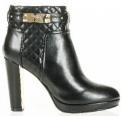 PINMD0170WCA000Woman Ankle Boot Calf PU Black112######219,80 €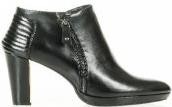 PINMD0174WCA000WOMAN SHOE Calf PU Black11284,90 €169,80 €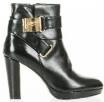 PINMD0177WCA000WOMAN SHOE Calf PU Black11289,90 €179,80 €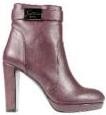 PINMD0528WCA000Woman Ankle Boot Calf PU Black1184,90 €84,90 €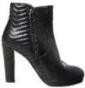 PINMD0530WCM000Woman ankle boot Calf PU/Microfiber Black1189,90 €89,90 €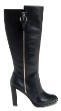 PINMD0770WCA000Woman boot Calf PU Black11######109,90 €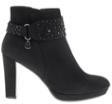 PINMD0772WMA000Woman ankle boot Microfiber Black11289,90 €179,80 €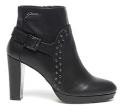 PINMD0919WCA000Mandy Woman Ankle Boot Calf PU Black10325689775732189,90 €28.857,90 €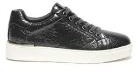 PINML0938WPA105Millie Woman Sport Shoe Patent PU Pewter181015171136569,90 €4.543,50 €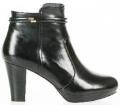 PINNY0181WCA000Woman Ankle Boot Calf PU Black11279,90 €159,80 €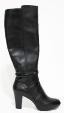 PINNY0182WCA000WOMAN SHOE Calf PU Black1199,90 €99,90 €PINOD0782WTV000Woman boot Velvet Black223462632817122799,90 €22.677,30 €PINOD0784WMA410Woman ankle boot Microfiber Bordeaux1189,90 €89,90 €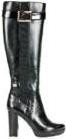 PINOL0189WCA000Woman Long Boot Calf PU Black11######109,90 €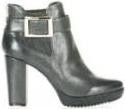 PINOL0190WCA100Woman Ankle Boot Calf PU Grey1179,90 €79,90 €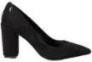 PINOO0447WBA000Woman Shoe Decolletè Printed Calf PU Black1174,90 €74,90 €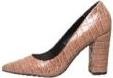 PINOO0447WBA546Woman Shoe Decolletè Printed Calf PU Chestnut1174,90 €74,90 €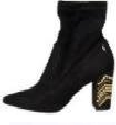 PINOO0453WMA000Woman ankle boot Microfiber Black31323232117210279,90 €8.149,80 €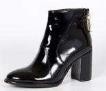 PINPE1070WPA000Petra Woman Ankle Boot Patent PU Black2487532979,90 €2.317,10 €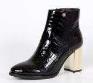 PINPE1071WAD000Petra Woman Ankle Boot Croco Calf PU Black13513311785,90 €1.460,30 €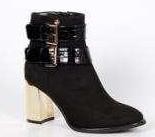 PINPE1072WES000Petra Woman Ankle Boot Suede PU/Croco Calf PU Black1354421989,90 €1.708,10 €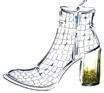 PINPE1130WAD000Petra Woman Ankle Boot Croco Calf PU Black2445221985,90 €1.632,10 €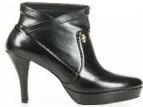 PINPG0192WCA000WOMAN SHOE Calf PU Black11284,90 €169,80 €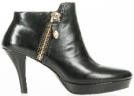 PINPG0194WCA000WOMAN SHOE Calf PU Black1184,90 €84,90 €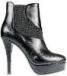 PINPG0565WCA000Woman Anke Boot Calf PU Black26710543484,90 €2.886,60 €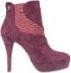 PINPG0565WMA410Woman Anke Boot Microfiber Bordeaux102746544127621184,90 €17.913,90 €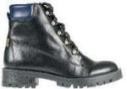 PINRU0405WCA032Woman Ankle Boot Calf PU Black/Deep Blue12379,90 €239,70 €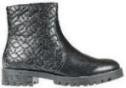 PINRU0412WCA000Woman Ankle Boot Calf PU Black11274,90 €149,80 €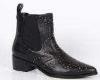 PINSE1068WCA000Essen Woman Ankle Boot Calf PU Black1121599,90 €499,50 €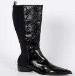 PINSE1069WLL000Essen Woman Boot Laminated PU Black49141512716299,90 €6.193,80 €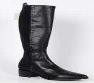 PINSE1069WLN000Essen Woman Boot Calf PU / Lycra Black12222999,90 €899,10 €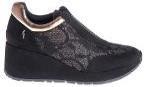 PINTI0817WMO020Woman shoe Microfiber/Lace Black/Gold1179,90 €79,90 €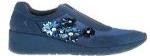 PINTI0817WMS211Woman shoe Microfiber/Satin Dark Blue467812679,90 €2.077,40 €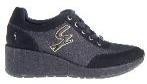 PINTI0818WMG000Woman shoe Microfiber/Glitter Black1179,90 €79,90 €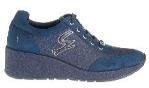 PINTI0818WMG211Woman shoe Microfiber/Glitter Dark Blue511161613727079,90 €5.593,00 €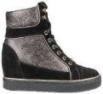 PINVE0547WBS112Woman Mid Sport Shoe Brushed Calf PU Pewter/Black1179,90 €79,90 €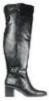 PINVK0462WCA000Woman Long Boot Calf PU Black616232012784######9.231,60 €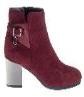 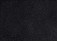 PINVK0759WMC000Woman ankle boot Microfiber/Calf PU Black1184,90 €84,90 €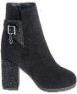 PINVK0759WMC006Woman ankle boot Microfiber/Calf PU Black/strass2284,90 €169,80 €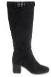 PINVK0761WMA000Woman boot Microfiber Black2223211######1.208,90 €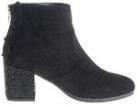 PINVK0763WMA000Woman ankle boot Microfiber Black1421221131033641789,90 €37.488,30 €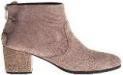 PINVK0763WMA501Woman ankle boot Microfiber Taupe203823372113989,90 €12.496,10 €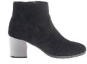 PINVK0825WMA214Woman ankle boot Microfiber Denim133303446213168######18.463,20 €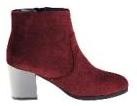 PINVK0825WMA410Woman ankle boot Microfiber Bordeaux26393038133######14.616,70 €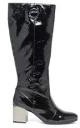 PINVK0916WPA000Vik Woman Boot Patent PU Black1816251698499,90 €8.391,60 €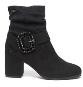 PINVK0918WMA000Vik Woman Ankle Boot Microfiber Black27333312289,90 €1.977,80 €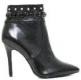 PINZO0203WCA000Woman Ankle Boot Calf PU Black1189,90 €89,90 €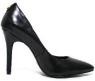 PINZO0206WCA000Woman Shoe Decolleté Calf PU Black1169,90 €69,90 €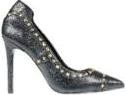 PINZO0511WCA000Woman Shoe Decolletè Calf PU Black1169,90 €69,90 €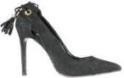 PINZO0526WMA000Woman Shoe Decolletè Microfiber Black2274,90 €149,80 €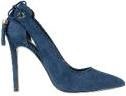 PINZO0526WMA212Woman Shoe Decolletè Microfiber Navy11274,90 €149,80 €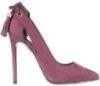 PINZO0526WMA410Woman Shoe Decolletè Microfiber Bordeaux1174,90 €74,90 €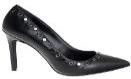 PINZO0780WCA0SDWoman shoe Calf PU Black+Studs11274,90 €149,80 €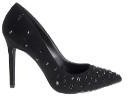 PINZO0780WMA000WOMAN SHOE Microfiber Black41321074,90 €749,00 €